2017 Provincial Criterium ChampionshipsThe MCA is pleased to announce that the 2017 Provincial ITT Championships will take place on Saturday August 26, 2017Date: Saturday August 26, 2017

Host Club: Manitoba Cycling Provincial ProgramRace Organizer: 	Jayson Gillespie (204-333-5503; cycling.coach@sportmanitoba.ca	David Lipchen (204-250-5107; mca.development.coach@gmail.comLocation: Danko Dr & Old River Road, off Henderson Hwy,~5km south of Narol, MB. Sign in / registration at the southeast corner of course at Danko and Old River Road
Race Course: The Danko drive – Old River road Loop is approximately 1100m in length, running in a clockwise direction.  Start finish is located approximately 250m south of the fourth corner coming off Danko drive onto Old River Road. Parking: Limited parking is available at the site, along Old River road, between DJ Cruze and Danko road.  Please do not park in DJ Cruise. Registration: A UCI Racing License is required. You must hold a valid UCI race license. A citizen’s license or MCA general membership is not valid for Provincial Championships. Riders with a UCI racing license issued by a cycling federation other than Manitoba (including other countries) may compete, but are not eligible for medals. Day licenses are not available for provincial events.You must complete the race registration form and race waiver. Pre-registration is highly recommended and is available on the MCA website.  Please look for the “Register Now” button on the Provincial Event Calendar.Cost:
- Pre-registration online: $25	- Pre-registration will be open until Thursday August 24th at 11:59pm.- Race day, $30 Cash only- Full payment must accompany registration.Sign-In / Registration: All racers must still sign-in on race day. All riders must show their license to the commissaries. Sign-in / Registration will start at 11:00am and will end at 12:00pm.Washrooms: There will be a port a potty on site.Race Duration:- Age categories are determined by your age as of December 31, 2017.- A number of categories may race together, but you compete only against others in your age and sex category.Groups and Start Times12:30pm - Race #1 (45min + 3 laps) – Jr Men, Espoir Men, Sr Men, Men 30+ 1:30pm - Race #2 (40 min +3 laps) – Espoir Women, Sr Women, Men 40+, Men 50+2:15pm - Race #3 (30 min + 3 laps) – Wmn U15 & U17, Jr Wmn, Master Wmn, Men U15 & U17, Men 60+
Medals: will be awarded to the top 3 riders in each category, medal ceremony will take place after the conclusion of all races.Official Notes:- No rider support vehicles are allowed on the course except for those provided by the organizer.- Provincials is an extremely competitive event, but it is a sporting event and rules of sportsmanship prevail:Riders have a responsibility to look after one another's safety.Riders have a responsibility to ensure there is adequate space before attempting to pass between or around other riders.Riders shall not intentionally impede the progress of other ridersCourse Map: 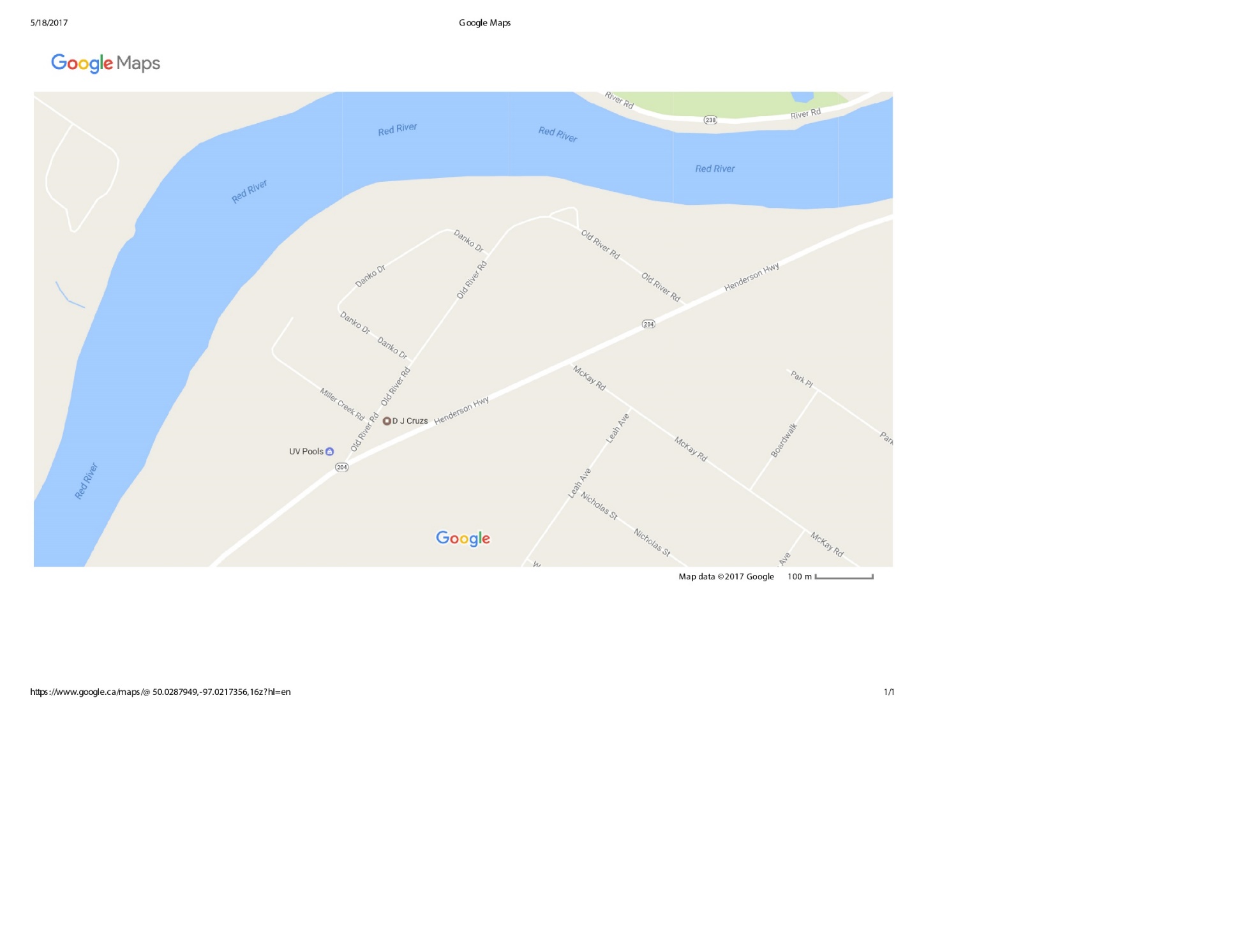 